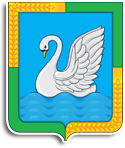 КУРГАНСКАЯ ОБЛАСТЬЛЕБЯЖЬЕВСКИЙ МУНИЦИПАЛЬНЫЙ ОКРУГДУМА ЛЕБЯЖЬЕВСКОГО МУНИЦИПАЛЬНОГО ОКРУГА                                                                РЕШЕНИЕот 9 декабря 2021 года № 185       р. п. ЛебяжьеО внесении изменений в  решение Речновской сельской Думы                                                                                                             от  25 декабря 2020 года № 31 «О бюджете Речновского сельсовета на 2021 год  и на плановый период 2022 и 2023 годов»                 В соответствии с Федеральным законом от 6 октября 2003 года № 131 ФЗ «Об    общих  принципах   организации   местного   самоуправления  в   Российской   Федерации»,Законом   Курганской  области  от   30  ноября  2020  года   №  107   « О  преобразованиимуниципальных  образований   путем  объединения  всех  поселений,   входящих  в  состав    Лебяжьевского   района   Курганской   области,  во  вновь   образованное    муниципальное    образование  -  Лебяжьевский  муниципальный  округ    Курганской  области  и  внесении           изменений  в  некоторые  законы  Курганской области»,   решением   Думы   Лебяжьевского                                                                     муниципального округа  от  22.04.2021  года № 21 «О  правопреемственности  органовместного  самоуправления Лебяжьевского муниципального округа», статья  25 Устава                                               Лебяжьевского муниципального округа Курганской области Дума Лебяжьевского   муниципального округа     РЕШИЛА:1. Внести в решение  Речновской сельской Думы от 25 декабря 2020 года № 31 «О бюджете Речновского сельсовета на 2021 год и на плановый период 2022 и 2023 годов» следующие изменения:1) подпункт 1 пункта 1 изложить в следующей редакции:«1) общий объем доходов бюджета Речновского сельсовета в сумме 1888,389 тыс. рублей, в том числе:         а) объем налоговых и неналоговых доходов в сумме 350,00 тыс. рублей;         б) объем безвозмездных поступлений в сумме 1538,389 тыс. рублей, в том числе:    объем безвозмездных поступлений от других бюджетов бюджетной системы Российской Федерации в сумме 1538,389 тыс. рублей, из них:      дотации бюджетам бюджетной системы Российской Федерации в сумме 1482,80 тыс. рублей;   субсидии бюджетам бюджетной системы Российской Федерации (межбюджетные субсидии) в сумме 0,00 тыс. рублей;    субвенции бюджетам бюджетной системы Российской Федерации в сумме 40,620 тыс. рублей;      иные межбюджетные трансферты в сумме 0,00 тыс. рублей;объем безвозмездных поступлений от государственных (муниципальных) организаций в сумме 0 тыс. рублей;объем прочих безвозмездных поступлений в сумме 0,00 тыс. рублей;»2) подпункт 2 пункта 1 изложить в следующей редакции: «2) общий объем расходов  бюджета Речновского сельсовета в сумме 1888,389 тыс. рублей»;3) подпункт 3 пункта 1 изложить в следующей редакции: «3) превышение расходов над доходами (дефицит) бюджета Речновского сельсовета в сумме 0 тыс. рублей»;4) приложение 1 изложить в редакции, согласно приложению 1 к настоящему решению;5) приложение 6 изложить в редакции, согласно приложению 2 к настоящему решению;6) приложение 8 изложить в редакции, согласно приложению 3 к настоящему решению;7) приложение 10 изложить в редакции, согласно приложению 4 к настоящему решению;          2.Опубликовать настоящее решение в «Информационном вестнике».          3. Настоящее решение вступает в силу после его официального опубликования.           4. Контроль за выполнением настоящего решения возложить на постоянную комиссию  Думы Лебяжьевского муниципального округа  по бюджету, финансам и налоговой политике. Председатель Думы Лебяжьевского                                                             С.М.Герасимова муниципального округа                                                                                                                                  Глава Лебяжьевского муниципального округа                                             А.Р.Барч                                         